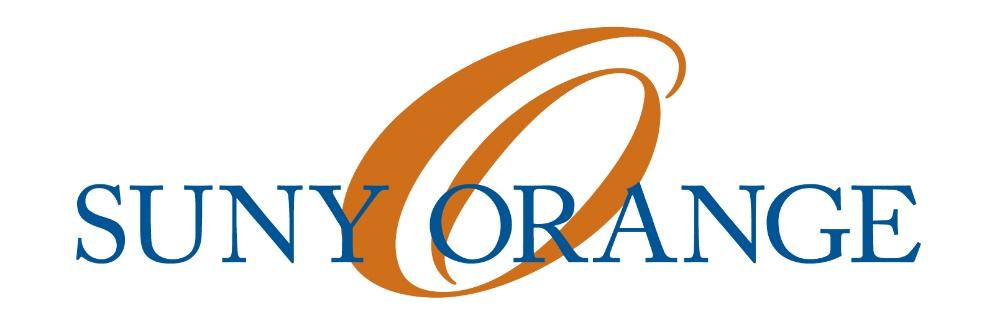                                        Newburgh Student Senate                                               February 4th, 2016 	     Meeting Called To Order At 11:02 a.m.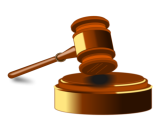   Attendance: Efrain F. Collante Jr., Zipphora Rutty, Gissel Ramirez, Henry S. Castaneda, 
Gabriel Campbell, Jonathan Lugo – Ruiz, Saloua Yahia, and Monse Herrera. 

I.   President’s Report   A  ICC Meeting:    1.   Efrain, Gissel, and Gabriel will be attending the ICC meeting.
   B. Joint Meeting With Middletown:
    1. Next meeting there will be a joint meeting with Middletown Student Senate on Thursday of 
        February 11th, at 11 a.m., in the Tower, in room 509. There’s a reserved conference room for NSS 
        and MSS to meet at specifically. 
   2. There will be another joint meeting with Middletown Student Senate on March 17th, therefore, be 
       prepared for that as well in the upcoming future.    
   C. Club Budgets:
   1.  Confirmed date of when club budgets are due is on February 16th.   D. Colt Night:
  1.  There is no confirmed date yet, but in regards of how the event will be, there’ll be changes and in 
       contrast from the previous Colt Night event last semester. 
  2.  There’s going to be workshops and 3 workshops on leadership, communication within the club, 
        and how to run meetings effectively. 
  E.  Unfortunate News:
  1.  Monse Herrera our current NSS President had to step down for the NSS Presidency and also will no 
       longer be a part of the Newburgh Student Senate club.
  F. Our new NSS President:
  1. Efrain F. Collante Jr. who was our Vice President of NSS, will be stepping up to be our NSS 
      President. Congratulations Efrain as the Newburgh Student Senate club is positive that you will do 
      just as great and be outstanding as our NSS President.  



II.  No Vice President Enrolled As Of Yet But…
1. Jonathan Lugo – Ruiz (A senator) have been nominated and Gabriel Campbell (A senator) have been nominated too. Both have accepted their nominations. Voting for our new Vice President, will take place next meeting. 

III.   No Treasurer's Report For TodayIV. Secretary’s Report   A. Important Things That Are Updated:                         1.  The NSS binders, the officer hours, and the contact list are updated.
V.  Promotion's Chair Report
  A. Reminder:
  1.  A Promotion’s Chair Committee has been created:
              - Those who are attending is Gabriel (A Senator), Jonathan (A Senator), and 
                 Henry (The NSS Treasurer), and Saloua.
  2.   It’s every Thursday at 2 p.m. 
  3.    Main thing that’s being focused currently, the graduation ceremony. VI. No Advisor’s Report For Today
VII. No Open Forum For Today
 Meeting Adjourned at 11:27 a.m.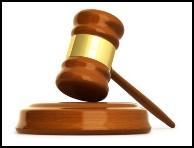 